РОССИЙСКАЯ ФЕДЕРАЦИЯИРКУТСКАЯ ОБЛАСТЬ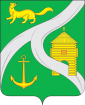 АДМИНИСТРАЦИЯУСТЬ-КУТСКОГО МУНИЦИПАЛЬНОГО ОБРАЗОВАНИЯ(ГОРОДСКОГО ПОСЕЛЕНИЯ)ПОСТАНОВЛЕНИЕ                                                                                   «26» октября  2018 г.  № 1052-пО внесении изменения в постановление администрации Усть-Кутского муниципального образования (городского поселения)от 19.12.2017 № 1206-п «Об установлении долгосрочных параметров регулирования и предельных тарифов на захоронение твердых коммунальных отходов для  ООО «СПЕЦАВТО», оказывающего услуги в области обращения с твердыми коммунальными отходами  на территории  Усть-Кутского муниципального образования (городского поселения) на 2018 - 2020 годы»  В  соответствии с Федеральным законом от  24 июня 1998 года № 89-ФЗ «Об отходах производства и потребления», постановлением  Правительства РФ от 30 мая 2016 года № 484 «О ценообразовании в области обращения с твердыми коммунальными отходами», приказом  Федеральной антимонопольной службы от 21 ноября 2016 года № 1638/16 «Об утверждении Методических указаний по расчету регулируемых тарифов в области обращения с твердыми коммунальными отходами», законом Иркутской области от 20.12.2010 года № 131-ОЗ «О наделении органов местного самоуправления отдельными областными государственными   полномочиями в области регулирования тарифов в области обращения с твердыми коммунальными  отходами», ст.ст. 6,40,44  Устава   Усть-Кутского  муниципального  образования (городского поселения), протоколом заседания тарифной комиссии администрации Усть-Кутского муниципального  образования (городского поселения) от 25 октября 2018 года,                                ПОСТАНОВЛЯЮ:1.  Внести в тарифную таблицу приложения № 2 к постановлению администрации Усть-Кутского муниципального образования (городского поселения) от 19.12.2017 № 1206-п «Об установлении долгосрочных параметров регулирования и предельных тарифов на захоронение твердых коммунальных отходов для ООО «СПЕЦАВТО», оказывающего услуги в области обращения с твердыми коммунальными отходами  на территории Усть-Кутского муниципального образования (городского поселения) на 2018-2020 годы» изменение, изложив строки:« »в следующей редакции:« »2. Настоящее постановление  опубликовать (обнародовать) в газете «Диалог-ТВ», разместить на официальном сайте администрации  муниципального образования «город Усть-Кут» в информационно-телекоммуникационной сети «Интернет».3. Контроль за исполнением  данного  постановления возложить на  комитет экономики и прогнозирования администрации Усть-Кутского  муниципального  образования (городского поселения) (Е.А. Алистратова).И.о. главы администрации  Усть-Кутскогомуниципального  образования(городского поселения)                                                                      Е. В. Кокшаров ИСПОЛНИЛ:Председатель комитета экономики и прогнозирования 					Дата: «____» _________ 2018                                                                     Е.А. АлистратоваСОГЛАСОВАНО:Заместитель главыпо экономическим вопросам                                                                                                           Дата: «____» _________ 2018                                                                            О.В. Шалакова  Начальник правового управления                                        		                     		Дата: «____» _________ 2018 					   	            Н.П. МоисееваУправляющий делами                                          		                     		Дата: «____» _________ 2018 						             Д.А. ВасильевРАССЫЛКА:с 01.01.2019 по 30.06.201945,15355,46с 01.07.2019 по 31.12.201969,46546,91с 01.01.2019 по 30.06.201945,15355,46с 01.07.2019 по 31.12.201973,89581,83Управление делами      Зам. главы  по экономическим   вопросамКомитет экономики и прогнозированияООО «Спецавто»Итого:- 3 экз.- 1 экз.- 1 экз.- 1 экз.- 6 экз.